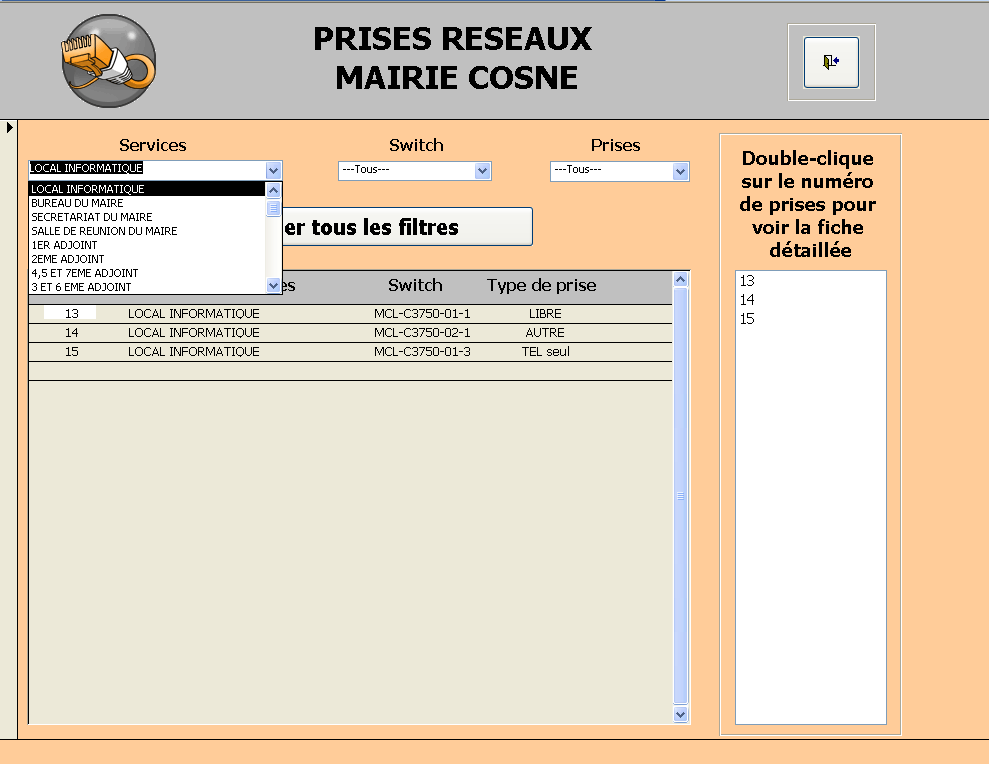 Supprimer barre gauche			Trie alpha